Хмельницька міська радаУправління адміністративних послуг Хмельницької міської радиМеханізм оскарження результату надання адміністративної послуги в порядку, передбаченому чинним законодавством.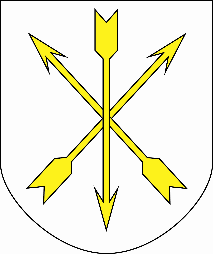 А-1-29-15ІНФОРМАЦІЙНА КАРТКАРішення про вибуття зі складу вихованців дитячого будинку сімейного типу1. Інформація про УАПУправління адміністративних послугХмельницької міської ради, м. Хмельницький, вул. Соборна, 16,  тел.: (0382) 76-44-42Прийом суб'єктів звернень адміністраторами управлінняпроводиться згідно з графіком:- понеділок, вівторок та середа з 09.00 до 17.00;- четвер з 09.00 до 20.00;- п'ятниця з 09.00 до 16.00;- субота з 08.00 до 15.00. тел. 76-58-61, 70-27-91, 70-27-93, факс 76-43-41ел.пошта: cnap@khm.gov.uaсайт: cnap@khm.gov.ua2. Перелік документів, спосіб подання, умови отримання послуги:заява вихованця з 14 років (додаток 1)заява батьків-вихователів (додаток 2)копія паспортів заявниківкопія свідоцтва про народження дитиниПакет документів подається адміністратору УАП особисто, за довіреністю або засобами поштового зв’язку.Примітка: Для засвідчення копій документів адміністратором заявником надаються оригінали документів.3. Платність (в разі платності-розмір, порядок внесення плати, р/р)Безоплатно4. Строк надання послуги30 календарних днів з дня подання суб’єктом звернення заяви та документів, необхідних для отримання послуги5. Результат надання послугиРішення виконавчого комітету6. Способи отримання відповіді, результату послуги.Особисто, за нотаріально посвідченою довіреністю в управлінні адміністративних послуг або засобами поштового зв’язку7. Нормативні акти, що регламентують надання послуги7.1. Постанова Кабінету Міністрів України від 24.09.2008 року № 866 "Питання діяльності органів опіки та піклування, пов'язаної із захистом прав дитини" 7.2. Постанова Кабінету Міністрів України "Про затвердження Положення про дитячий будинок сімейного типу" від 26.04.2002 року № 5647.3.Закон України "Про адміністративні послуги".7.4. Рішення сесії Хмельницької міської ради від 17.04.2019 р. № 22 «Про внесення змін до рішення сесії міської ради від 20.09.2017 року № 37»